第３章　佐久市の教育の目指す姿第４章　基本計画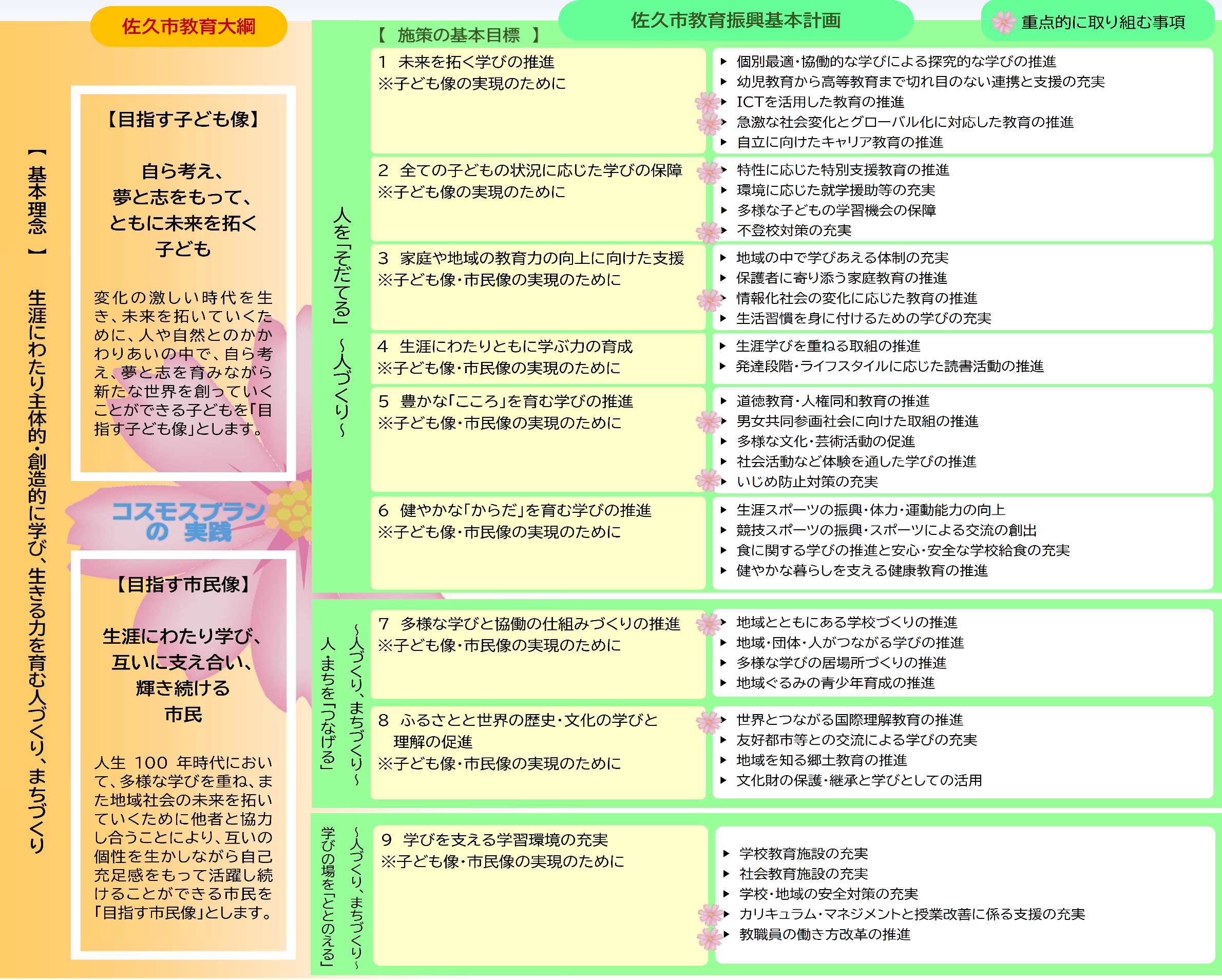 第５章　計画の推進に向けて